ОБЩАЯ:   МАТЕРИАЛЫ   ИЗ  ПРОЕКТОВ  ДЕТЕЙ  НА ТЕМУ « ПРОФЕССИЮ  ВЫБИРАЮ  В  ДЕТСКОМ  С САДУ»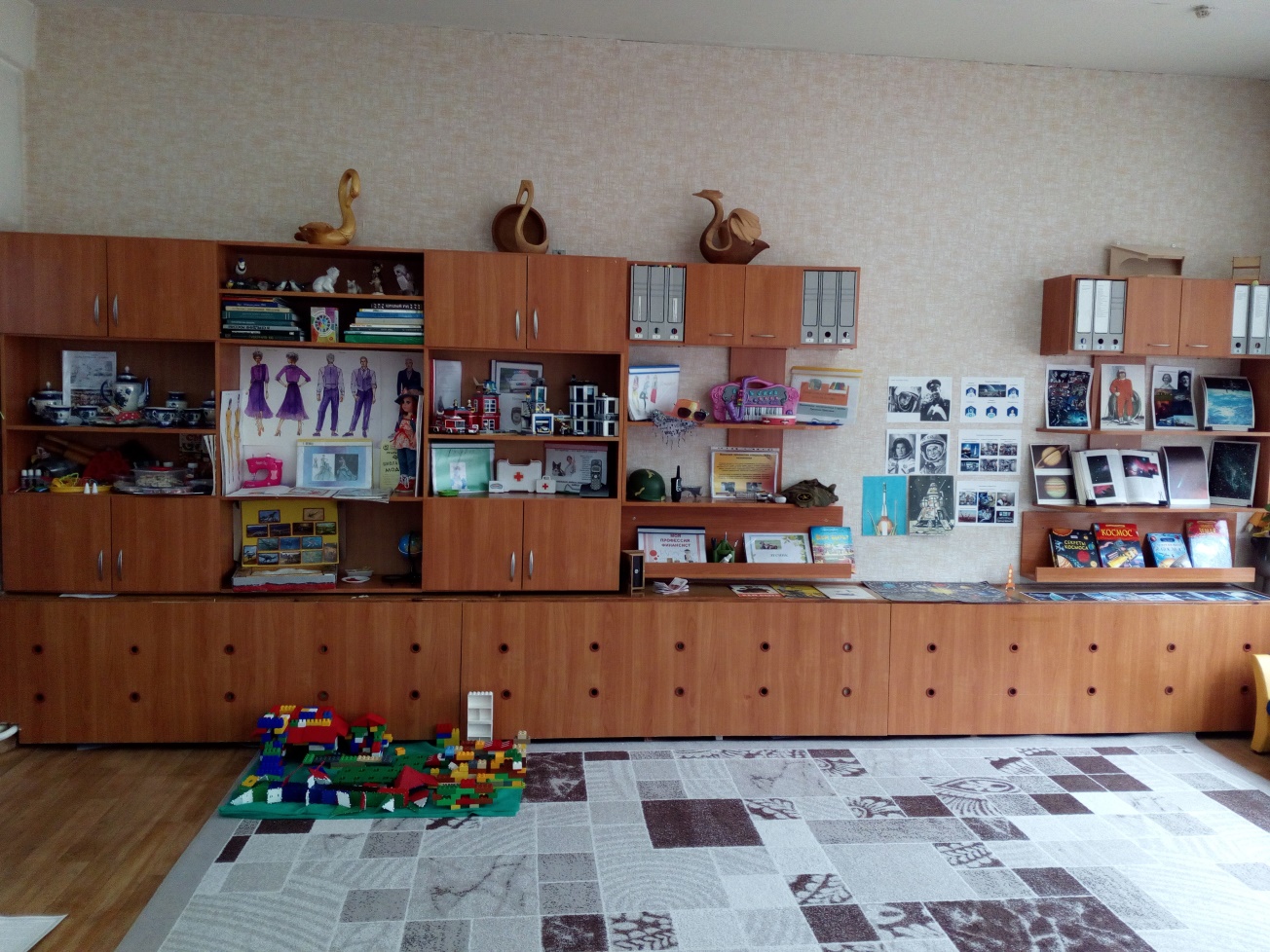 КОНДИТЕР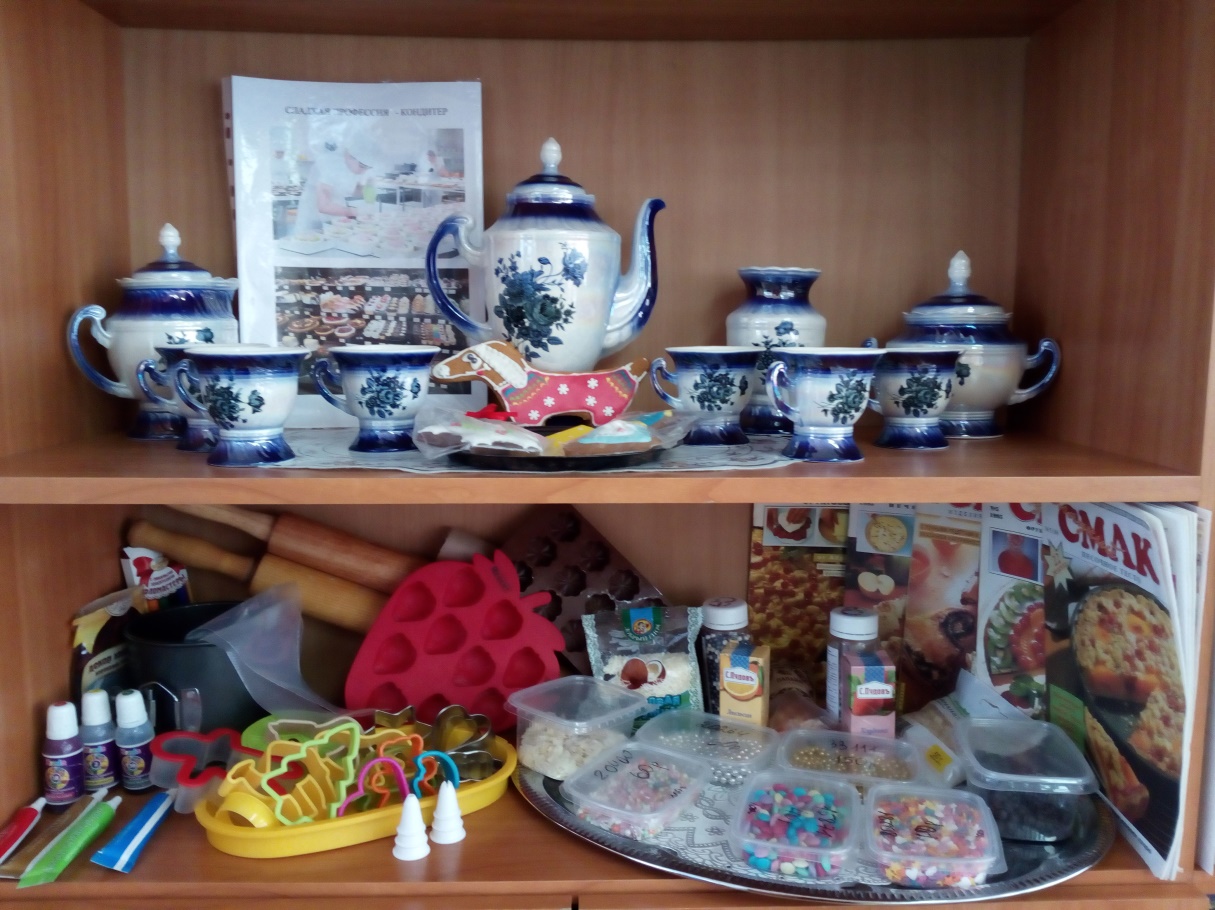 АРХЕОЛОГ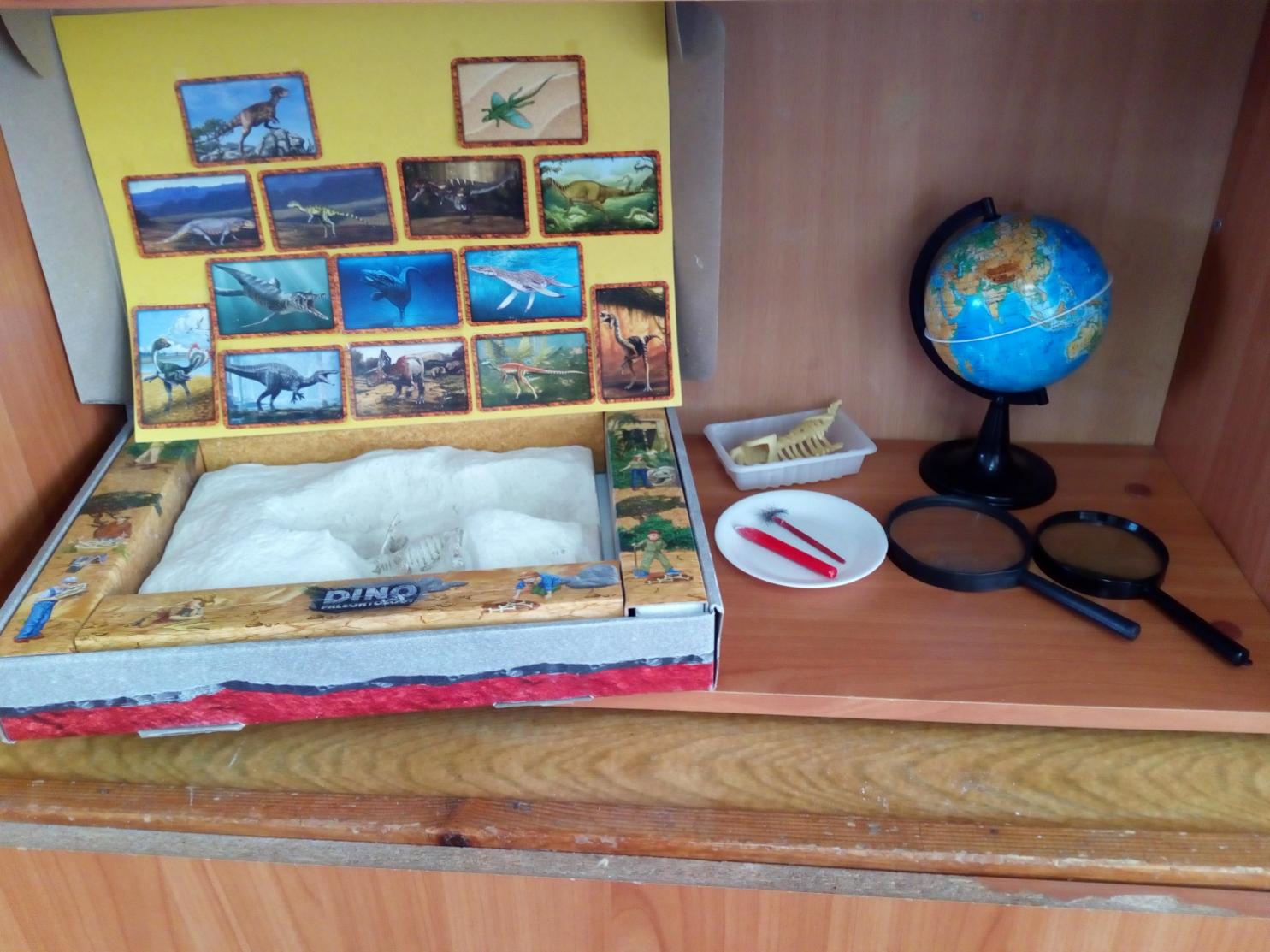 МОДЕЛЬЕР,   ПОЖАРНЫЙ,   ПОЛИЦЕЙСКИЙ,   ВЕТЕРИНАР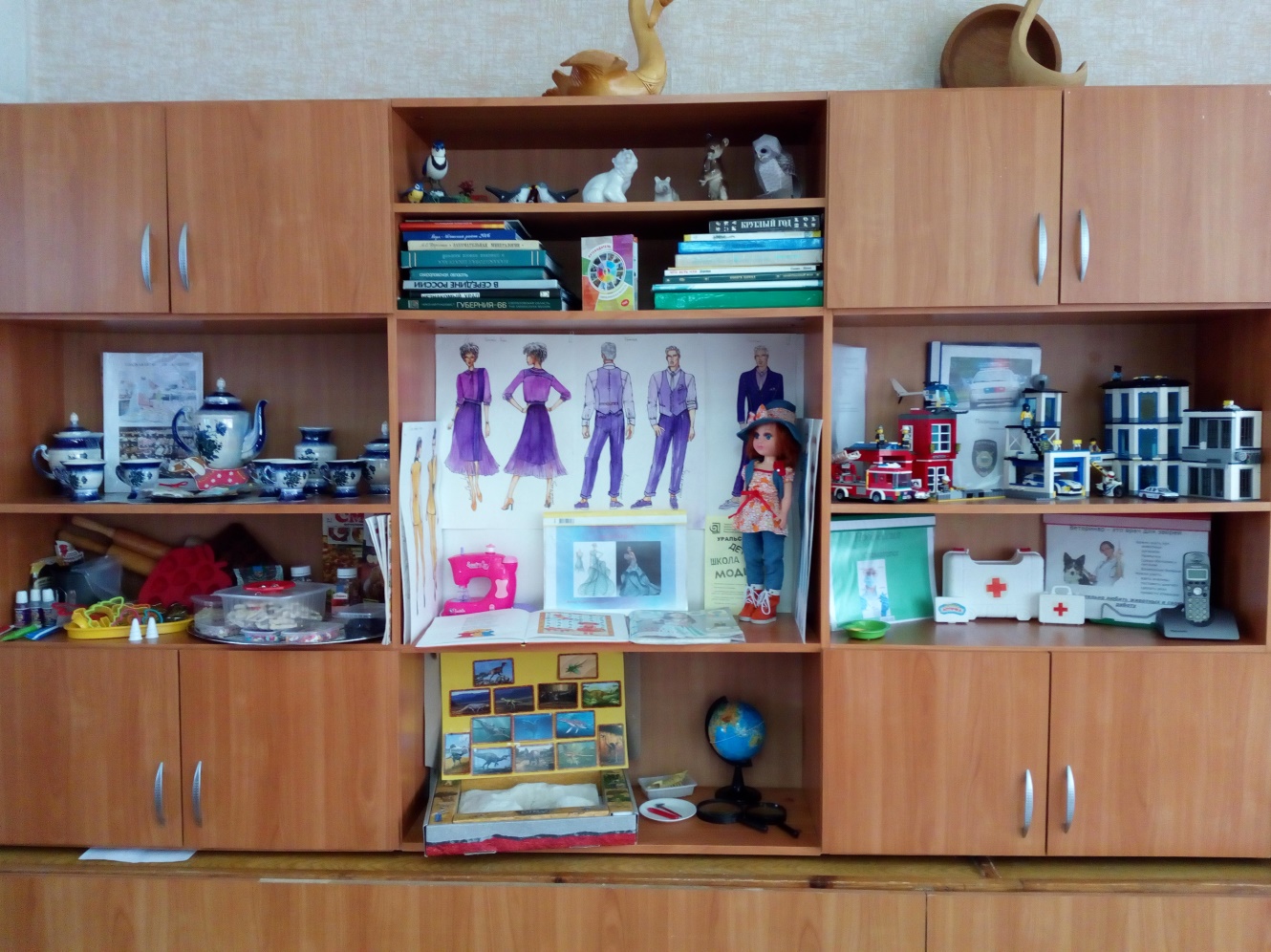 КОСМОНАВТИКА – НОВЫЕ ПРОФЕССИИ : ГИД, ВРАЧ, ,,,,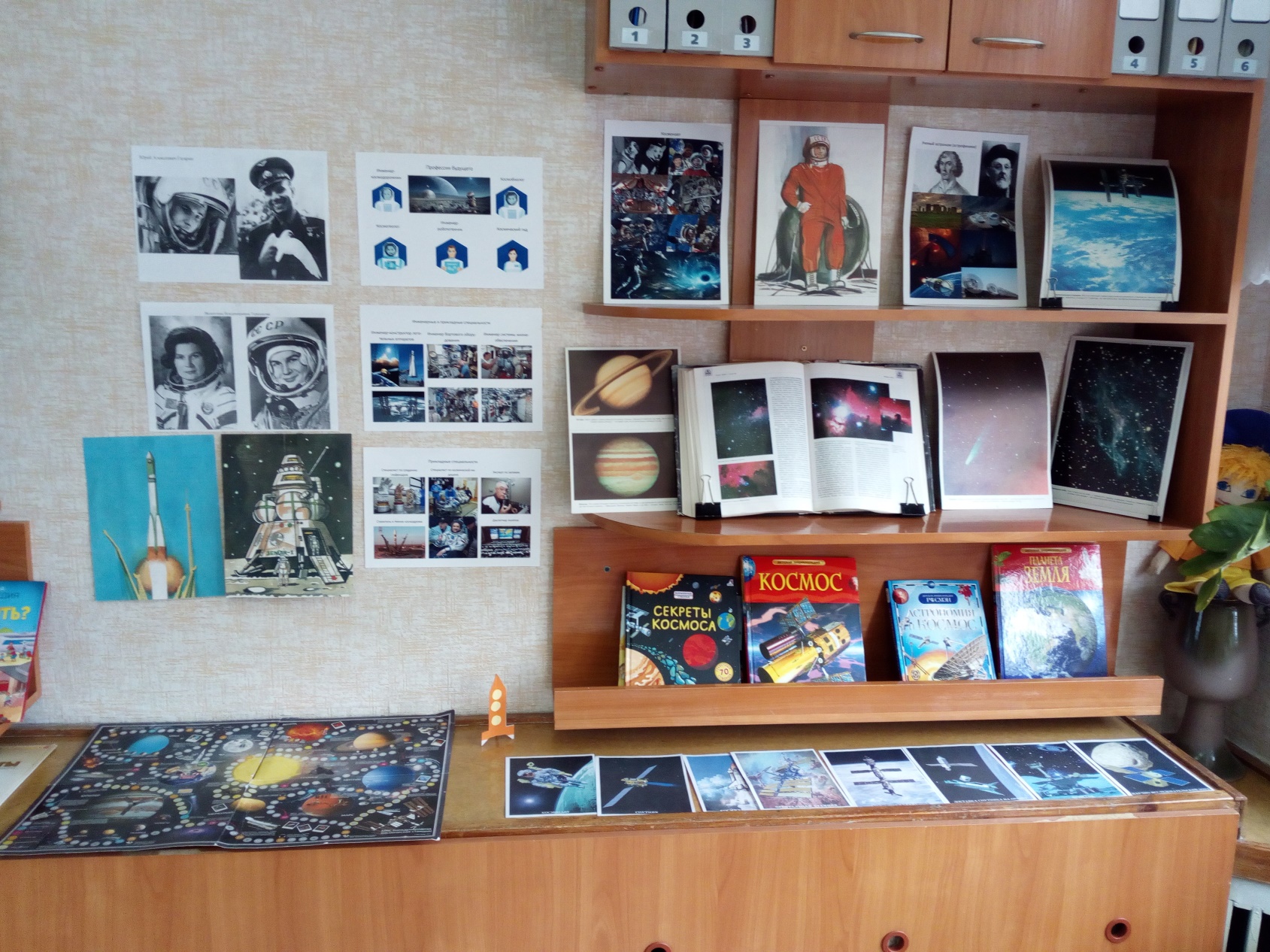  ПОЖАРНАЯ  И ПОЛИЦЕЙСКАЯ СТАНЦИИ  (собрано Саввой и папой Олегом Николаевичем)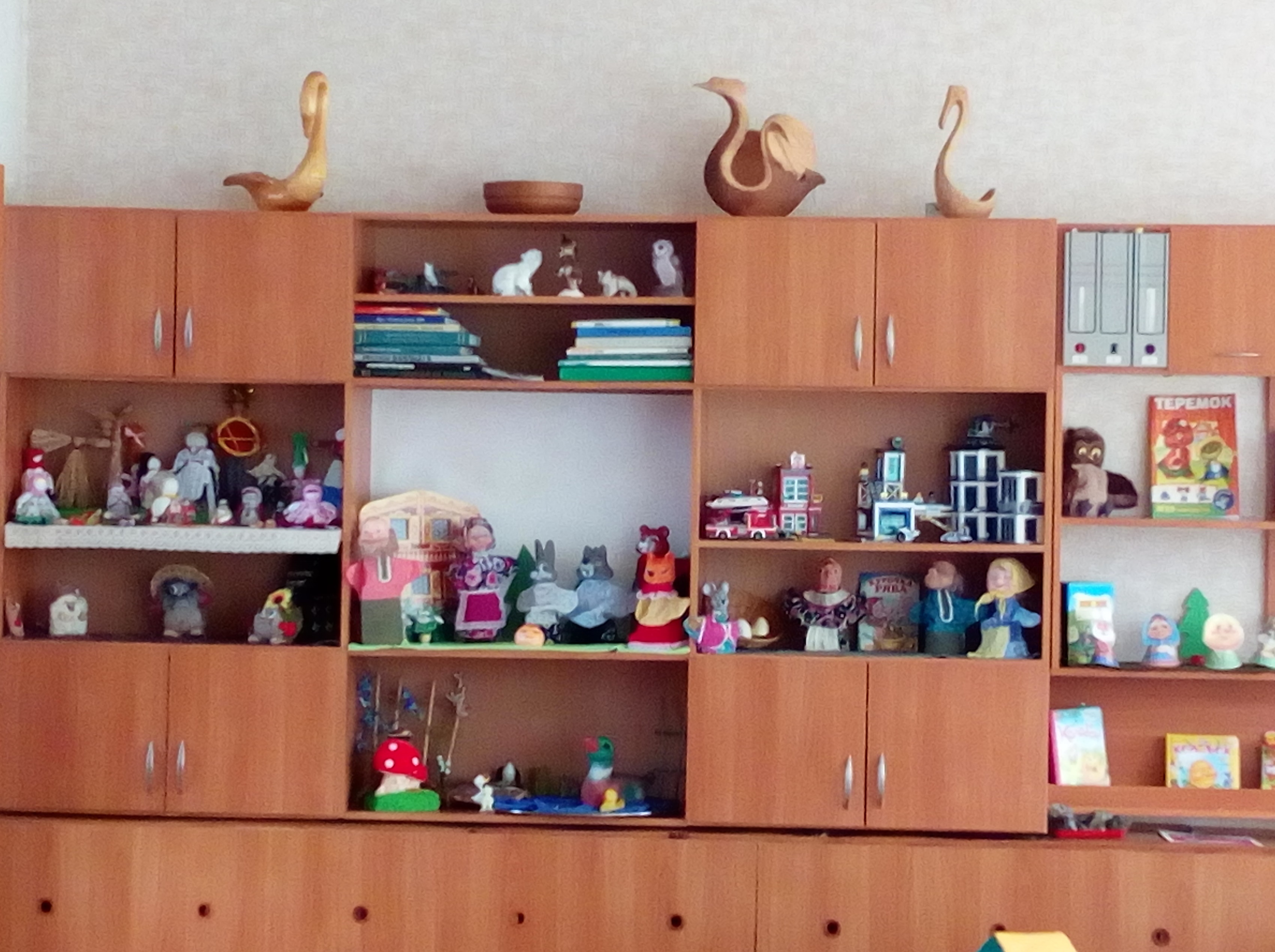 